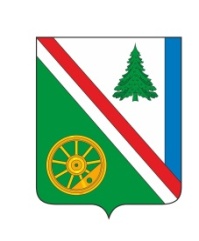 11.11.2021г. №188РОССИЙСКАЯ ФЕДЕРАЦИЯИРКУТСКАЯ ОБЛАСТЬ БРАТСКИЙ РАЙОНВИХОРЕВСКОЕ МУНИЦИПАЛЬНОЕ ОБРАЗОВАНИЕДУМА РЕШЕНИЕ О ДОСРОЧНОМ ПРЕКРАЩЕНИИ ПОЛНОМОЧИЙ ДЕПУТАТА ДУМЫ ВИХОРЕВСКОГО МУНИЦИПАЛЬНОГО ОБРАЗОВАНИЯ ЧЕТВЕРТОГО СОЗЫВА ГЕРАСИМОВА С.В.Рассмотрев письменное заявление от 30 сентября 2021 года депутата Думы Вихоревского муниципального образования четвертого созыва Герасимова Сергея Владимировича, избранного по одномандатному избирательному округу №14, о досрочном прекращении полномочий депутата в связи с отставкой по собственному желанию, в соответствии с пунктом 10 статьи 40, части 3 статьи 43 Федерального закона от 6 октября 2003 г. №131-ФЗ «Об общих принципах организации местного самоуправления в Российской Федерации», руководствуясь статьей 32, статьей 38 Устава Вихоревского муниципального образования, Дума Вихоревского муниципального образованияРЕШИЛА:1. Считать полномочия депутата Думы Вихоревского муниципального образования четвертого созыва Герасимова Сергея Владимировича досрочно прекращенными с 30 сентября 2021 года в связи с отставкой по собственному желанию.2. Настоящее решение вступает в силу со дня его принятия и подлежит опубликованию, а также размещению на сайте администрации Вихоревского городского поселения в разделе «Дума» в информационно-телекоммуникационной сети «Интернет» по адресу www.admvih.ru. Председатель Думы Вихоревского муниципального образования						Л. Г. Ремизова